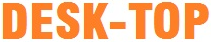                 德思達科技有限公司      TEL:(02)8685-8085           Desk-Top  Corporation  FAX:(02)8685-3685                 報 價 單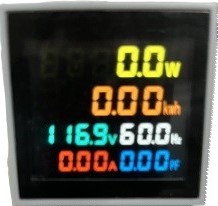 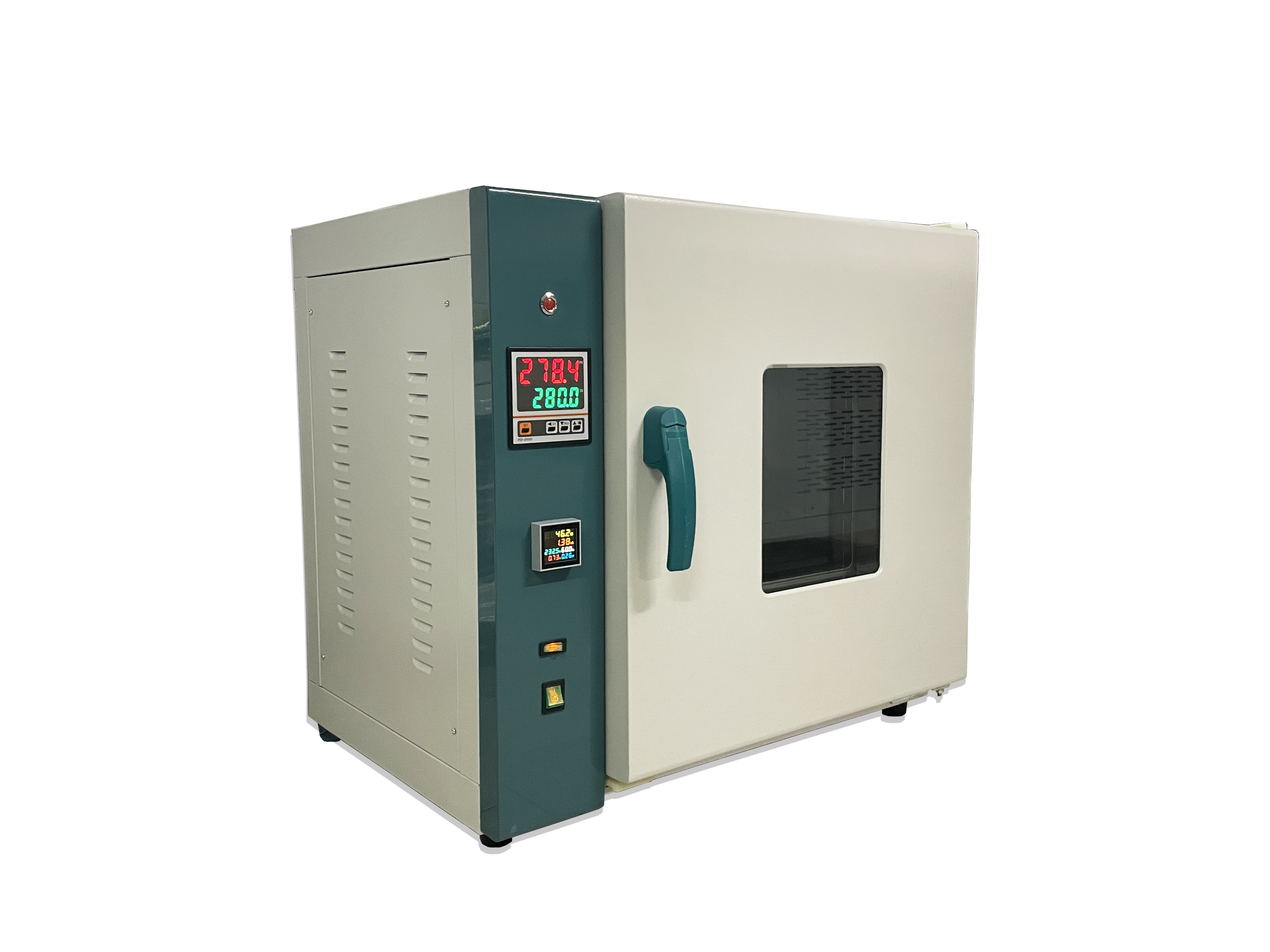 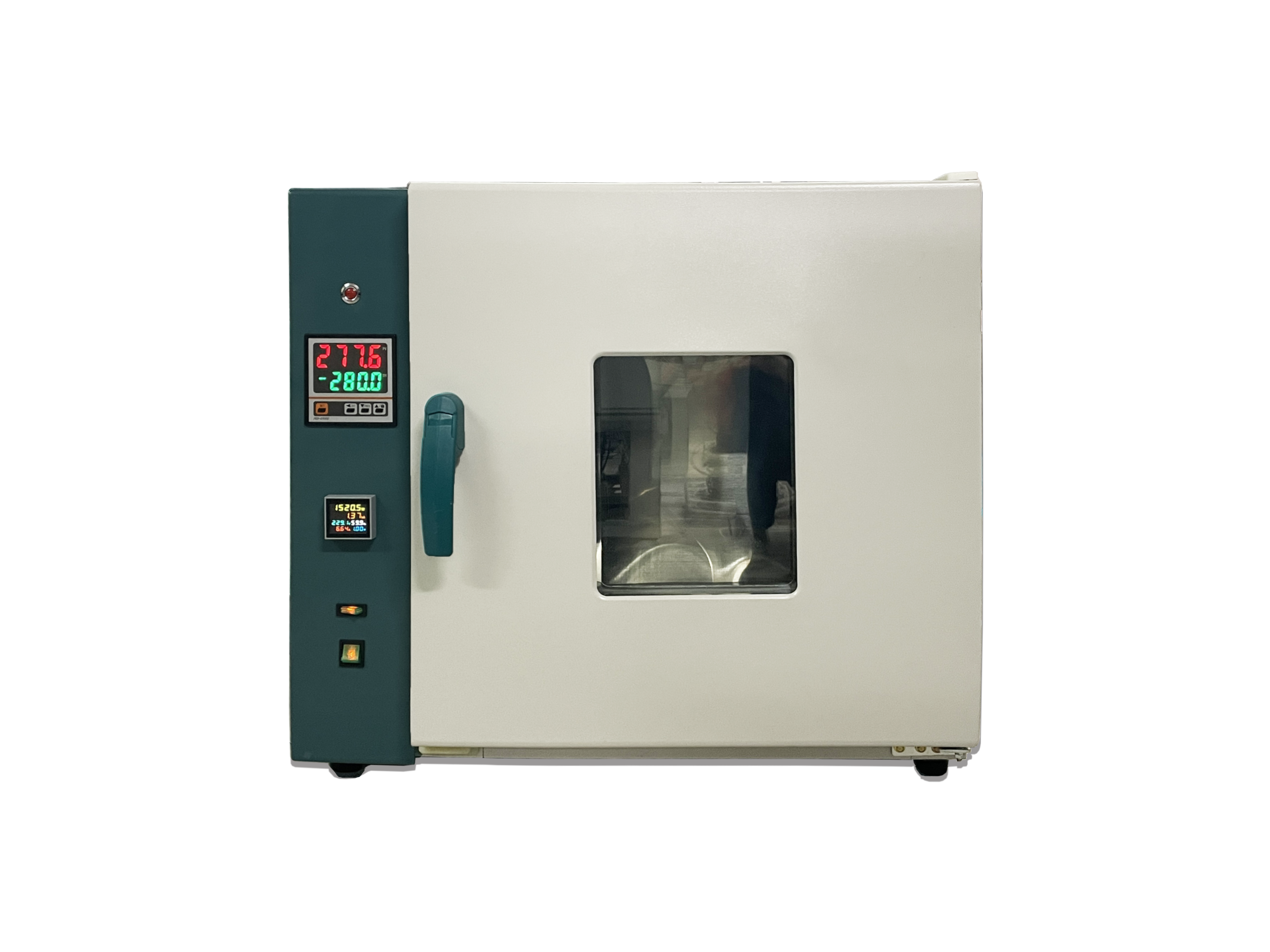  詳細規格 溫度範圍：室溫 + 15℃～300℃.控制精度：±. 解析精度：0.1℃.升溫速率: 5℃(max) 降溫速率:自然降溫分怖誤差 : 室溫~(±), ~ (±), 200℃~300℃ (±3℃) (空載,TAF標準9點分佈)結構：內箱尺寸：60 cm(W) × 70 cm(H) × 50 cm(D).外箱尺寸：91 cm(W) × 92 cm(H) × 63 cm(D).	內箱材質：ＳＵＳ#不鏽鋼材質.外箱材質：鋼板粉體塗裝烤漆.保溫材質：高密度岩棉斷熱材及矽膠氣密裝置. (保溫層6cm)附屬設備：可調式不鏽鋼格柵2只, 層距2.5cm/層數14層視窗.計時器(計時範圍0~9999min).或(0~9999H)可切換          啟動計時/溫度到達設定值計時 可切換          正計時/倒數計時 可切換 電壓表,電流表,頻率表,功因表,瓦特表,瓦時計(用電度數表)電路控制：採用EP型LED單段,按鍵式,溫度控制器,PID+ SSR之控制(即比例、積分、微分 ,可提高控制元件界面使用之壽命與穩定性.有PID值自動演算之功能,運轉測試完成時,具有警報告知之功能.停電記憶裝置二年.溫度SENSOR斷線蜂鳴器地警報計時器--不計時,開機計時,溫度到達才開始計時,三者可切換具有RUN執行,OUT輸出,ALM警報,AT自動演算-指示燈第一段控制器超溫蜂鳴器警報時間結束,蜂鳴器提示60秒(可設定),按任意鍵可取消高/低溫2組PID自動演算,高/低溫控制穩定溫度單位可切換: 攝氏/華式 預約啟動: 預約時間範圍1~9999分鐘具線性溫度校正功能計時器功能加熱器：採O-ＴＹＰＥ不鏽鋼電熱管3000W. 送風循環系統：採螺旋式循環風扇. (由左到右水平送風)安全裝置：過電流快速保險絲控制器第一段超溫保護E.G.O第二段超溫保護+指示燈電源：單相 AC 220V 15A 60HZ. 電源線3米保固：1年 交貨期 : 30天(自收到訂金開始起算)驗收期限 : 7天交貨地點 : 到廠付款方式 : (1)訂購時,50%訂金(現金)                 (2)交貨款50%,當月結T/T或期票隨機資料 : (1)操作說明書.                   (2)溫度9點分佈校正報告(可追朔TAF)------NT7,200,-(贈送)                   (3)人員操作訓練.                  (4)電源線3米Option: 費用另計測試孔Φ----------------------------------NT1,500.-測試孔Φ100mm---------------------------------NT2,000.-追加柵盤1只----------------------------------NT2,000CP型可程式溫度控制器,LED彩色按鍵式60段---NT5,000.-BP型可程式溫度控制器,4.3吋彩色觸控+USB記錄裝置,20段/5組共100段--------------------------------------NT20,000.-電源改110V(100℃以下)-------------------------NT3,000-電源改110V(100℃以上)-------------------------NT6,000-4”英吋可調,排風管接頭--------------------------NT500交貨地區:1.新竹以北-免費          2.台中地區:加2000          3.台南地區:加3000          4.高雄地區:加4000    Webside: www.desk-top.com.tw  email: sales@desk-top.com.tw＊報價有效期1個月＊客戶名稱: 聯 絡 人: 客戶編號:客戶編號:電    話: 報價日期:報價日期:傳    真:經 辦 人:經 辦 人:手    機: 手    機: 手    機: 品 名                 品 名                 品 名                 規格規格數量單 價 總  價總  價桌上型熱風循環烤箱(臥式)桌上型熱風循環烤箱(臥式)桌上型熱風循環烤箱(臥式)DTO-210L-EP-300DTO-210L-EP-300壹台NT51,000.-NT51,000.-NT51,000.-(由左到右水平送風)(由左到右水平送風)(由左到右水平送風)以上金額未稅以上金額未稅